Тема «Овощи»Цель: Учить детей узнавать овощи на картинках и овощи-муляжи при помощи словесных описаний их существенных признаков и загадок; дать представление о том, что готовят из овощей.Побеседуйте с детьми об овощах.Рассмотрите картинки с изображением овощей.Полепите из пластилина - тема: «Огурец» Цель: Учить детей скатывать из пластилина шар круговыми движениями между ладоней; раскатывать толстый столбик, придавая ему форму овала. Почитайте с детьми:стихотворение Ю.Тувима «Овощи»;русскую народную сказку «Репка»;потешку «Огуречик, огуречик…»Поиграйте с детьми:сюжетно-ролевые игры:«Магазин овощей» (взрослый в роли продавца предлагает ребёнку купить овощи, описывая каждый овощ). Игра-инсценировка «Сварим из овощей вкусный суп» https://nsportal.ru/detskiy-sad/razvitie-rechi/2018/11/08/igra-instsenirovka-svarim-iz-ovoshchey-vkusnyy-supдидактические игры: «Узнай и назови овощи»https://nsportal.ru/detskiy-sad/raznoe/2013/05/23/didakticheskaya-igra-uznay-i-nazovi-ovoshchi«Чудесный мешочек» (с муляжами или натуральными овощами)https://nsportal.ru/detskiy-sad/matematika/2018/04/12/plan-konspekt-provedeniya-didakticheskoy-igry-chudesnyy-meshochek«Что растёт на грядке»https://nsportal.ru/detskiy-sad/okruzhayushchiy-mir/2015/03/28/didakticheskaya-igra«Приготовим салат»https://www.maam.ru/detskijsad/konspekt-nod-prigotovim-salat.html«Собери овощи в корзинку»https://nsportal.ru/detskiy-sad/raznoe/2018/02/24/didakticheskaya-igra-dlya-detey-rannego-vozrasta-soberi-ovoshchi-v«Сложи картинку (овощи)»https://nsportal.ru/detskiy-sad/raznoe/2018/05/12/didakticheskaya-igra-slozhi-kartinku-ovoshchi-i-frukty«Найди пару (овощи)»Распечатать в 2 экземплярах. Вторые экземпляры разрезать на маленькие квадратные карточки. 
 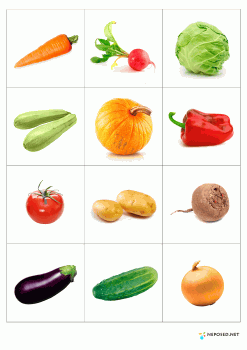 Подвижную игру:«Огуречик, огуречик…»Выбирают из играющих Огуречик и Мышку. Все становятся в круг, Огуречик в центре круга. Дети идут по кругу со словами:"Огуречик, огуречик, не ходи на тот конечик.Там мышка живет, тебе хвостик отгрызет." -Руку под локоток и грозят пальцем.С окончанием слов мышка ловит огуречик.